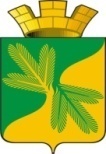 Ханты - Мансийский автономный округ – ЮграСоветский районАДМИНИСТРАЦИЯ ГОРОДСКОГО ПОСЕЛЕНИЯ ТАЁЖНЫЙП О С Т А Н О В Л Е Н И Е 30 декабря 2020 года								 № 332О внесении изменений в постановление администрации г.п. Таёжный № 283 от 14.11.2018«Об утверждении муниципальной программы «Профилактика правонарушений на территории городского поселения Таёжный»В соответствии с Бюджетным кодексом Российской Федерации, Федеральным законом от 06.10.2003 № 131-ФЗ «Об общих принципах организации местного самоуправления
в Российской Федерации», Уставом городского поселения Таёжный, постановлением администрации городского поселения Таёжный от 18.10.2018 № 254 «О модельной муниципальной программе городского поселения Таёжный, порядке формирования, утверждения и реализации муниципальных программ городского поселения Таёжный»:1. Внести изменения в постановление администрации г.п. Таёжный № 283 от 14.11.2018 «Об утверждении муниципальной программы «Профилактика правонарушений на территории городского поселения Таёжный» изложив приложение в новой редакции (Приложение).2. Разместить настоящее постановление на официальном сайте городского поселения Таёжный.3. Настоящее постановление вступает в силу с момента подписания.4. Контроль исполнения настоящего постановления оставляю за собой.Глава городского поселения Таёжный					А.Р. АшировПриложениек постановлению администрации городского поселения Таёжный№332 от 30.12.2020г Муниципальная программа «Профилактика правонарушений на территории городского поселения Таёжный»Паспортмуниципальной программы городского поселения ТаёжныйРаздел 1. «О стимулировании инвестиционной и инновационной деятельности, развитие конкуренции и негосударственного сектора экономики».1.1. Формирование благоприятной деловой среды.В целях формирования благоприятной деловой среды, в рамках реализации мероприятий программы планируется активное применение конкурентных способов определения поставщика (подрядчика, исполнителя) в соответствии с Федеральным законом от 06.10.2003 № 131-ФЗ «Об общих принципах организации местного самоуправления
в Российской Федерации», Федеральным законом от 05.04.2013 г. № 44-ФЗ «О контрактной системе в сфере закупок товаров, работ, услуг для обеспечения государственных
и муниципальных нужд» и соответствующими подзаконными актами.1.2. Инвестиционные проекты.Мероприятия, реализуемые в рамках программы, не предусматривают реализацию инвестиционных проектов.1.3. Развитие конкуренции.Для развития конкуренции в рамках реализации мероприятий программы планируется активное применение конкурентных способов определения поставщика (подрядчика, исполнителя) в соответствии с Федеральным законом от 06.10.2003 № 131-ФЗ «Об общих принципах организации местного самоуправления в Российской Федерации», Федеральным законом от 05.04.2013 г. № 44-ФЗ «О контрактной системе в сфере закупок товаров, работ, услуг для обеспечения государственных и муниципальных нужд» и соответствующими подзаконными актами.Раздел 2. «Механизм реализации муниципальной программы»2.1. Программа реализуется в соответствии с законодательством Российской Федерации, Ханты-Мансийского автономного округа – Югры, муниципальными правовыми актами городского поселения Таёжный.2.2. Финансирование программы осуществляется в пределах бюджетных ассигнований, утвержденных решением Совета депутатов городского поселения Таёжный о бюджете городского поселения Таёжный.2.3. Реализация мероприятий программы осуществляется в рамках государственных программ Ханты-Мансийского автономного округа – Югры (при их наличии) за счет средств федерального бюджета (при наличии соответствующей государственной программы), бюджета Ханты-Мансийского автономного округа – Югры (при наличии соответствующей государственной программы), бюджета городского поселения Таёжный, финансового
и трудового участия граждан, а также заинтересованных лиц. Условия предоставления соответствующих субсидий определяются нормативными правовыми актами Российской Федерации, Ханты-Мансийского автономного округа – Югры, Советского района.2.5. Реализация мероприятий программы осуществляется с соблюдением требований законодательства Российской Федерации о контрактной системе в сфере закупок товаров, работ, услуг для обеспечения государственных и муниципальных нужд.2.6. Нормативная стоимость мероприятий определяется в соответствии с действующим законодательством Российской Федерации.2.7. Реализация мероприятий программы осуществляется органами местного самоуправления городского поселения Таёжный самостоятельно. Допускается добровольное участие в реализации мероприятий программы общественных организаций и граждан.2.8. Ответственный исполнитель программы и должностные лица, ответственные
за формирование, утверждение и реализацию программы:несут ответственность (дисциплинарную, гражданско-правовую
и административную), в том числе за достижение показателей, предусмотренных соглашениями о предоставлении субсидий из федерального бюджета, бюджета
Ханты-Мансийского автономного округа – Югры бюджету городского поселения Таёжный; достижение целевых показателей программы; своевременную и качественную реализацию программы;разрабатывают в пределах своих полномочий проекты муниципальных правовых актов городского поселения Таёжный, необходимых для реализации программы;обеспечивают исполнение мероприятий программы; проводят мониторинг выполнения программы и, в случае установления соответствующих требований, предоставляют информацию о реализации программы
в соответствии с установленными требованиями; ежегодно проводят оценку эффективности реализации программы;организуют размещение программы в актуальной редакции, информации
о реализации программы на общедоступных информационных ресурсах в информационно-телекоммуникационной сети «Интернет».2.9. Соисполнители программы:обеспечивают исполнение мероприятий программы, соисполнителями которых
они являются;несут ответственность за своевременную и качественную реализацию мероприятий программы, соисполнителями которой они являются;оперативно предоставляют ответственному исполнителю программы информацию
о реализации мероприятий программы, соисполнителями которой они являются.Таблица 1 Целевые показатели муниципальной программы.Таблица 2Перечень основных мероприятий муниципальной программы.Таблица 3 Портфели проектов и проекты, направленные в том числе на реализацию национальных и федеральных проектов Российской ФедерацииТаблица 4 Характеристика основных мероприятий муниципальной программы, их связь с целевыми показателямиНаименование муниципальной программы«Профилактика правонарушений на территории городского поселения Таёжный» (Далее программа).Дата утверждения муниципальной программы (наименование и номер муниципального правового акта)*Постановление администрации городского поселения Таёжный от 14.11.2018 № 283 «Об утверждении муниципальной программы«Профилактика правонарушений на территории городского поселения Таёжный;Постановление администрации городского поселения Таёжный от 25.10.2019 № 205 «О внесении изменений  в постановление администрации г.п. Таёжный № 283 от 14.11.2018 «Об утверждении муниципальной программы«Профилактика правонарушений на территории городского поселения Таёжный»;Постановление администрации городского поселения Таёжный от 30.12.2019 № 274«О внесении изменений  в постановление администрации г.п. Таёжный № 283 от 14.11.2018 «Об утверждении муниципальной программы«Профилактика правонарушений на территории городского поселения Таёжный»;Постановление администрации городского поселения Таёжный от 09.11.2020 № 265 «О внесении изменений  в постановление администрации г.п. Таёжный № 283 от 14.11.2018 «Об утверждении муниципальной программы«Профилактика правонарушений на территории городского поселения Таёжный».Разработчик муниципальной программыГлавный специалист в сфере государственных  и муниципальных закупок  финансово-экономического отделаОтветственный исполнитель муниципальной программыАдминистрация городского поселения ТаёжныйСоисполнители муниципальной программыФинансово-экономический отдел (далее ФЭО)Цели муниципальной программыСовершенствование системы социальной профилактики правонарушений на территории городского поселения Таёжный.Задачи муниципальной программыЗадача 1. Профилактика правонарушений среди несовершеннолетних и молодежи. Повышение эффективности системы профилактики антиобщественного поведения несовершеннолетних на территории городского поселения Таёжный.Задача 2. Совершенствование информационного обеспечения профилактики правонарушений на территории городского поселения Таёжный.Задача 3. Создание и совершенствование условий для обеспечения общественного порядка и безопасности, в том числе с участием граждан.Задача 4. Создание условий для реабилитации и адаптации лиц, освободившихся из мест лишения свободы и лиц без определенного места жительства и занятий, предупреждение пьянства и алкоголизма на территории городского поселения Таёжный.Основные мероприятияПроведение культурно-массовых, спортивно-оздоровительных, военно-спортивных мероприятий для детей и подростков.Изготовление информационных листовок, буклетов.Распространение методических рекомендаций по профилактике правонарушений среди населения г.п. Таёжный.Осуществление мероприятий, направленных на обеспечение доступности правовой помощи для потребителей, профилактику нарушений потребительских прав, повышение потребительской грамотности жителей городского поселения Таёжный. Создание условий для деятельности народных дружин.Содействие общественным организациям, объединениям, религиозным организациям, занимающимся вопросами профилактики бродяжничества лиц без определенного места жительства и занятий, профилактикой правонарушений среди лиц, освободившихся из мест лишения свободы и лиц осужденных без изоляции от общества.Организация взаимодействия с Управлением Федеральной миграционной службой России по ХМАО-Югре в Советском районе по оформлению документов, удостоверяющих личность граждан, оказавшихся в трудной жизненной ситуации.Наименование портфеля проектов, проекта, направленных в том числе
на реализацию в городском поселении Таёжный национальных проектов (программ) Российской Федерации-Целевые показатели муниципальной программыСнижение уровня преступности (число зарегистрированных преступлений на 100 тыс. человек населения), единиц. Сроки реализации муниципальной программы (разрабатывается на срок
от трех лет)2019-2025 годы и на период до 2030 годаПараметры финансового обеспечения муниципальной программыОбщий объем финансирования программы составляет –241,914  тыс. руб., в том числе:2019 год – 16,300 тыс. руб.;2020 год – 51,755тыс. руб.;2021 год – 15,792тыс. руб.;2022 год – 15,270 тыс. руб.;2023 год – 15,740 тыс. руб.;2024 год – 18,151тыс. руб.;2025 год – 18,151тыс. руб.;2026-2030 годы – 90,755 тыс. руб.Бюджет городского поселения Таёжный –55,552 тыс. руб., в том числе:2019 год – 4,075 тыс. руб.;2020 год – 10,351тыс. руб.;2021 год – 3,158тыс. руб.;2022 год – 3,054тыс. руб.;2023 год – 3,148тыс. руб.;2024 год – 4,538 тыс. руб.;2025 год – 4,538 тыс. руб.;2026-2030 годы – 22,690 тыс. руб.Бюджет ХМАО-Югры –186,362 тыс. руб., в том числе:2019 год – 12,225 тыс. руб.;2020 год – 41,404тыс. руб.;2021 год – 12,634тыс. руб.;2022 год – 12,216тыс. руб.;2023 год – 12,592тыс. руб.;2024 год – 13,613 тыс. руб.;2025 год – 13,613 тыс. руб.;2026-2030 годы – 68,065 тыс. руб.  Параметры финансового обеспечения портфеля проектов, проекта, направленных в том числе на реализацию национальных проектов (программ) Российской Федерации, реализуемых
в составе муниципальной программы-№ показателяНаименование целевых показателейБазовый показатель на начало реализации муниципальной программыЗначения показателя по годамЗначения показателя по годамЗначения показателя по годамЗначения показателя по годамЗначения показателя по годамЗначения показателя по годамЗначения показателя по годамЗначения показателя по годамЦелевое значение показателя на момент окончания реализации муниципальной программы№ показателяНаименование целевых показателейБазовый показатель на начало реализации муниципальной программы2019 год2020 год2021 год2022 год2023 год2024 год2025 год2026-2030Целевое значение показателя на момент окончания реализации муниципальной программы1234567891011121.Уровень преступности (число зарегистрированных преступлений на 100 тыс. человек населения), единиц 999,0999,0949,05949,05899,1899,1849,15849,15799,2799,2Номер основного мероприятияОсновные мероприятия муниципальной программы 
(их связь с целевыми показателями муниципальной программы)Ответственный исполнитель/
соисполнительИсточники финансированияФинансовые затраты на реализацию (тыс. рублей)Финансовые затраты на реализацию (тыс. рублей)Финансовые затраты на реализацию (тыс. рублей)Финансовые затраты на реализацию (тыс. рублей)Финансовые затраты на реализацию (тыс. рублей)Финансовые затраты на реализацию (тыс. рублей)Финансовые затраты на реализацию (тыс. рублей)Финансовые затраты на реализацию (тыс. рублей)Финансовые затраты на реализацию (тыс. рублей)Номер основного мероприятияОсновные мероприятия муниципальной программы 
(их связь с целевыми показателями муниципальной программы)Ответственный исполнитель/
соисполнительИсточники финансированияВсегов том числе:в том числе:в том числе:в том числе:в том числе:в том числе:в том числе:в том числе:Номер основного мероприятияОсновные мероприятия муниципальной программы 
(их связь с целевыми показателями муниципальной программы)Ответственный исполнитель/
соисполнительИсточники финансированияВсего2019 год2020 год2021 год2022 год2023 год2024 год2025 год2026-203012345678910111213Задача 1. Профилактика правонарушений среди несовершеннолетних и молодежи. Повышение эффективности системы профилактики антиобщественного поведения несовершеннолетних на территории городского поселения Таёжный.Задача 1. Профилактика правонарушений среди несовершеннолетних и молодежи. Повышение эффективности системы профилактики антиобщественного поведения несовершеннолетних на территории городского поселения Таёжный.Задача 1. Профилактика правонарушений среди несовершеннолетних и молодежи. Повышение эффективности системы профилактики антиобщественного поведения несовершеннолетних на территории городского поселения Таёжный.Задача 1. Профилактика правонарушений среди несовершеннолетних и молодежи. Повышение эффективности системы профилактики антиобщественного поведения несовершеннолетних на территории городского поселения Таёжный.Задача 1. Профилактика правонарушений среди несовершеннолетних и молодежи. Повышение эффективности системы профилактики антиобщественного поведения несовершеннолетних на территории городского поселения Таёжный.Задача 1. Профилактика правонарушений среди несовершеннолетних и молодежи. Повышение эффективности системы профилактики антиобщественного поведения несовершеннолетних на территории городского поселения Таёжный.Задача 1. Профилактика правонарушений среди несовершеннолетних и молодежи. Повышение эффективности системы профилактики антиобщественного поведения несовершеннолетних на территории городского поселения Таёжный.Задача 1. Профилактика правонарушений среди несовершеннолетних и молодежи. Повышение эффективности системы профилактики антиобщественного поведения несовершеннолетних на территории городского поселения Таёжный.Задача 1. Профилактика правонарушений среди несовершеннолетних и молодежи. Повышение эффективности системы профилактики антиобщественного поведения несовершеннолетних на территории городского поселения Таёжный.Задача 1. Профилактика правонарушений среди несовершеннолетних и молодежи. Повышение эффективности системы профилактики антиобщественного поведения несовершеннолетних на территории городского поселения Таёжный.Задача 1. Профилактика правонарушений среди несовершеннолетних и молодежи. Повышение эффективности системы профилактики антиобщественного поведения несовершеннолетних на территории городского поселения Таёжный.Задача 1. Профилактика правонарушений среди несовершеннолетних и молодежи. Повышение эффективности системы профилактики антиобщественного поведения несовершеннолетних на территории городского поселения Таёжный.Задача 1. Профилактика правонарушений среди несовершеннолетних и молодежи. Повышение эффективности системы профилактики антиобщественного поведения несовершеннолетних на территории городского поселения Таёжный.1.1.Проведение культурно-массовых, спортивно-оздоровительных, военно-спортивных мероприятий для детей и подростков. (1)Администрация городского поселения ТаежныйБез финансирования0,0000,0000,0000,0000,0000,0000,0000,0000,000Итого по задаче 1Без финансирования0,0000,0000,0000,0000,0000,0000,0000,0000,000Задача 2. Совершенствование информационного обеспечения профилактики правонарушений на территории городского поселения Таёжный.Задача 2. Совершенствование информационного обеспечения профилактики правонарушений на территории городского поселения Таёжный.Задача 2. Совершенствование информационного обеспечения профилактики правонарушений на территории городского поселения Таёжный.Задача 2. Совершенствование информационного обеспечения профилактики правонарушений на территории городского поселения Таёжный.Задача 2. Совершенствование информационного обеспечения профилактики правонарушений на территории городского поселения Таёжный.Задача 2. Совершенствование информационного обеспечения профилактики правонарушений на территории городского поселения Таёжный.Задача 2. Совершенствование информационного обеспечения профилактики правонарушений на территории городского поселения Таёжный.Задача 2. Совершенствование информационного обеспечения профилактики правонарушений на территории городского поселения Таёжный.Задача 2. Совершенствование информационного обеспечения профилактики правонарушений на территории городского поселения Таёжный.Задача 2. Совершенствование информационного обеспечения профилактики правонарушений на территории городского поселения Таёжный.Задача 2. Совершенствование информационного обеспечения профилактики правонарушений на территории городского поселения Таёжный.Задача 2. Совершенствование информационного обеспечения профилактики правонарушений на территории городского поселения Таёжный.Задача 2. Совершенствование информационного обеспечения профилактики правонарушений на территории городского поселения Таёжный.2.1.Изготовление информационных листовок, буклетов. (1)Администрация городского поселения ТаежныйБез финансирования0,0000,0000,0000,0000,0000,0000,0000,0000,0002.2.Распространение методических рекомендаций по профилактике правонарушений среди населения г.п. Таёжный. (1)Администрация городского поселения ТаежныйБез финансирования0,0000,0000,0000,0000,0000,0000,0000,0000,0002.3.Осуществление мероприятий, направленных на обеспечение доступности правовой помощи для потребителей, профилактику нарушений потребительских прав, повышение потребительской грамотности жителей городского поселения Таёжный (1)Администрация городского поселения ТаежныйБез финансирования0,0000,0000,0000,0000,0000,0000,0000,0000,000Итого по задаче 2Без финансирования0,0000,0000,0000,0000,0000,0000,0000,0000,000Задача 3. Создание и совершенствование условий для обеспечения общественного порядка и безопасности, в том числе с участием граждан.Задача 3. Создание и совершенствование условий для обеспечения общественного порядка и безопасности, в том числе с участием граждан.Задача 3. Создание и совершенствование условий для обеспечения общественного порядка и безопасности, в том числе с участием граждан.Задача 3. Создание и совершенствование условий для обеспечения общественного порядка и безопасности, в том числе с участием граждан.Задача 3. Создание и совершенствование условий для обеспечения общественного порядка и безопасности, в том числе с участием граждан.Задача 3. Создание и совершенствование условий для обеспечения общественного порядка и безопасности, в том числе с участием граждан.Задача 3. Создание и совершенствование условий для обеспечения общественного порядка и безопасности, в том числе с участием граждан.Задача 3. Создание и совершенствование условий для обеспечения общественного порядка и безопасности, в том числе с участием граждан.Задача 3. Создание и совершенствование условий для обеспечения общественного порядка и безопасности, в том числе с участием граждан.Задача 3. Создание и совершенствование условий для обеспечения общественного порядка и безопасности, в том числе с участием граждан.Задача 3. Создание и совершенствование условий для обеспечения общественного порядка и безопасности, в том числе с участием граждан.Задача 3. Создание и совершенствование условий для обеспечения общественного порядка и безопасности, в том числе с участием граждан.Задача 3. Создание и совершенствование условий для обеспечения общественного порядка и безопасности, в том числе с участием граждан.3.1.Создание условий для деятельности народных дружин. (1 )Администрация городского поселения ТаежныйВсего241,91416,30051,75515,79215,27015,74018,15118,15190,7553.1.Создание условий для деятельности народных дружин. (1 )Администрация городского поселения ТаежныйФедеральный бюджет0,0000,0000,0000,0000,0000,0000,0000,0000,0003.1.Создание условий для деятельности народных дружин. (1 )Администрация городского поселения ТаежныйБюджет
ХМАО – Югры)186,36212,22541,40412,63412,21612,59213,61313,61368,0653.1.Создание условий для деятельности народных дружин. (1 )Администрация городского поселения ТаежныйБюджет городского поселения Таёжный55,5524,07510,3513,1583,0543,1484,5384,53822,69012345678910111213Итого по задаче 3Всего241,91416,30051,75515,79215,27015,74018,15118,15190,755Итого по задаче 3Федеральный бюджет0,0000,0000,0000,0000,0000,0000,0000,0000,000Итого по задаче 3Бюджет
ХМАО – Югры)186,36212,22541,40412,63412,21612,59213,61313,61368,065Итого по задаче 3Бюджет городского поселения Таёжный55,5524,07510,3513,1583,0543,1484,5384,53822,690Задача 4. Создание условий для реабилитации и адаптации лиц, освободившихся из мест лишения свободы и лиц без определенного места жительства и занятий, предупреждение пьянства и алкоголизма на территории городского поселения Таёжный.Задача 4. Создание условий для реабилитации и адаптации лиц, освободившихся из мест лишения свободы и лиц без определенного места жительства и занятий, предупреждение пьянства и алкоголизма на территории городского поселения Таёжный.Задача 4. Создание условий для реабилитации и адаптации лиц, освободившихся из мест лишения свободы и лиц без определенного места жительства и занятий, предупреждение пьянства и алкоголизма на территории городского поселения Таёжный.Задача 4. Создание условий для реабилитации и адаптации лиц, освободившихся из мест лишения свободы и лиц без определенного места жительства и занятий, предупреждение пьянства и алкоголизма на территории городского поселения Таёжный.Задача 4. Создание условий для реабилитации и адаптации лиц, освободившихся из мест лишения свободы и лиц без определенного места жительства и занятий, предупреждение пьянства и алкоголизма на территории городского поселения Таёжный.Задача 4. Создание условий для реабилитации и адаптации лиц, освободившихся из мест лишения свободы и лиц без определенного места жительства и занятий, предупреждение пьянства и алкоголизма на территории городского поселения Таёжный.Задача 4. Создание условий для реабилитации и адаптации лиц, освободившихся из мест лишения свободы и лиц без определенного места жительства и занятий, предупреждение пьянства и алкоголизма на территории городского поселения Таёжный.Задача 4. Создание условий для реабилитации и адаптации лиц, освободившихся из мест лишения свободы и лиц без определенного места жительства и занятий, предупреждение пьянства и алкоголизма на территории городского поселения Таёжный.Задача 4. Создание условий для реабилитации и адаптации лиц, освободившихся из мест лишения свободы и лиц без определенного места жительства и занятий, предупреждение пьянства и алкоголизма на территории городского поселения Таёжный.Задача 4. Создание условий для реабилитации и адаптации лиц, освободившихся из мест лишения свободы и лиц без определенного места жительства и занятий, предупреждение пьянства и алкоголизма на территории городского поселения Таёжный.Задача 4. Создание условий для реабилитации и адаптации лиц, освободившихся из мест лишения свободы и лиц без определенного места жительства и занятий, предупреждение пьянства и алкоголизма на территории городского поселения Таёжный.Задача 4. Создание условий для реабилитации и адаптации лиц, освободившихся из мест лишения свободы и лиц без определенного места жительства и занятий, предупреждение пьянства и алкоголизма на территории городского поселения Таёжный.Задача 4. Создание условий для реабилитации и адаптации лиц, освободившихся из мест лишения свободы и лиц без определенного места жительства и занятий, предупреждение пьянства и алкоголизма на территории городского поселения Таёжный.4.1.Содействие общественным организациям, объединениям, религиозным организациям, занимающимся вопросами профилактики бродяжничества лиц без определенного места жительства и занятий, профилактикой правонарушений среди лиц, освободившихся из мест лишения свободы и лиц осужденных без изоляции от общества. (1)Администрация городского поселения ТаежныйБез финансирования0,0000,0000,0000,0000,0000,0000,0000,0000,0004.2.Организация взаимодействия с Управлением Федеральной миграционной службой России по ХМАО-Югре в Советском районе по оформлению документов, удостоверяющих личность граждан, оказавшихся в трудной жизненной ситуации. (1)Администрация городского поселения ТаежныйБез финансирования0,0000,0000,0000,0000,0000,0000,0000,0000,000Итого по задаче 4Без финансирования0,0000,0000,0000,0000,0000,0000,0000,0000,000Всего по муниципальной программе:Всего по муниципальной программе:Всего241,91416,30051,75515,79215,27015,74018,15118,15190,755Всего по муниципальной программе:Всего по муниципальной программе:Федеральный бюджет0,0000,0000,0000,0000,0000,0000,0000,0000,000Всего по муниципальной программе:Всего по муниципальной программе:Бюджет
ХМАО – Югры)186,36212,22541,40412,63412,21612,59213,61313,61368,065Всего по муниципальной программе:Всего по муниципальной программе:Бюджет городского поселения Таёжный55,5524,07510,3513,1583,0543,1484,5384,53822,69012345678910111213В том числе:В том числе:Портфели проектов и проекты, направленные том числе на реализацию национальных и федеральных проектов Российской Федерации:Портфели проектов и проекты, направленные том числе на реализацию национальных и федеральных проектов Российской Федерации:Без финансирования0,0000,0000,0000,0000,0000,0000,0000,0000,000Инвестиции в объекты муниципальной собственности (за исключением инвестиций в объекты муниципальной собственности по проектам, портфелям проектов)Инвестиции в объекты муниципальной собственности (за исключением инвестиций в объекты муниципальной собственности по проектам, портфелям проектов)Без финансирования0,0000,0000,0000,0000,0000,0000,0000,0000,000Прочие расходыПрочие расходыБез финансирования0,0000,0000,0000,0000,0000,0000,0000,0000,000В том числе:В том числе:Ответственный исполнитель:Ответственный исполнитель:Всего55,5524,07510,3513,1583,0543,1484,5384,53822,690Ответственный исполнитель:Ответственный исполнитель:Бюджет городского поселения Таёжный55,5524,07510,3513,1583,0543,1484,5384,53822,690Соисполнители:Соисполнители:Всего186,36212,22541,40412,63412,21612,59213,61313,61368,065Соисполнители:Соисполнители:Федеральный бюджет0,0000,0000,0000,0000,0000,0000,0000,0000,000Соисполнители:Соисполнители:Бюджет
ХМАО – Югры)186,36212,22541,40412,63412,21612,59213,61313,61368,065Наименование проекта или мероприятияОтветственный исполнительНомер основного мероприятияЦели Срок реализацииИсточники финансирования Параметры финансового обеспечения, тыс. рублейПараметры финансового обеспечения, тыс. рублейПараметры финансового обеспечения, тыс. рублейПараметры финансового обеспечения, тыс. рублейПараметры финансового обеспечения, тыс. рублейПараметры финансового обеспечения, тыс. рублейПараметры финансового обеспечения, тыс. рублейПараметры финансового обеспечения, тыс. рублейНаименование проекта или мероприятияОтветственный исполнительНомер основного мероприятияЦели Срок реализацииИсточники финансирования 2019 год2020 год2021 год2022 год2023 год2024 год2025 год2026-20301234567891011121314-----Всего0,0000,0000,0000,0000,0000,0000,0000,000-----Федеральный бюджет0,0000,0000,0000,0000,0000,0000,0000,000-----Бюджет
ХМАО – Югры)0,0000,0000,0000,0000,0000,0000,0000,000-----Бюджет городского поселения Таёжный0,0000,0000,0000,0000,0000,0000,0000,000-Итого по портфелю проектов:Итого по портфелю проектов:Итого по портфелю проектов:Итого по портфелю проектов:Всего0,0000,0000,0000,0000,0000,0000,0000,000-Итого по портфелю проектов:Итого по портфелю проектов:Итого по портфелю проектов:Итого по портфелю проектов:Федеральный бюджет0,0000,0000,0000,0000,0000,0000,0000,000-Итого по портфелю проектов:Итого по портфелю проектов:Итого по портфелю проектов:Итого по портфелю проектов:Бюджет
ХМАО – Югры)0,0000,0000,0000,0000,0000,0000,0000,000-Итого по портфелю проектов:Итого по портфелю проектов:Итого по портфелю проектов:Итого по портфелю проектов:Бюджет городского поселения Таёжный0,0000,0000,0000,0000,0000,0000,0000,000№ п/пОсновные мероприятияОсновные мероприятияОсновные мероприятияНаименование целевого показателя№ п/пНаименованиеСодержание(направления расходов)Реквизиты муниципального правового акта, наименование портфеля проектов (проекта)Наименование целевого показателя12345Цель: Совершенствование системы социальной профилактики правонарушений на территории городского поселения Таёжный.Цель: Совершенствование системы социальной профилактики правонарушений на территории городского поселения Таёжный.Цель: Совершенствование системы социальной профилактики правонарушений на территории городского поселения Таёжный.Цель: Совершенствование системы социальной профилактики правонарушений на территории городского поселения Таёжный.Цель: Совершенствование системы социальной профилактики правонарушений на территории городского поселения Таёжный.Задача 1. Профилактика правонарушений среди несовершеннолетних и молодежи. Повышение эффективности системы профилактики антиобщественного поведения несовершеннолетних на территории городского поселения Таёжный.Задача 1. Профилактика правонарушений среди несовершеннолетних и молодежи. Повышение эффективности системы профилактики антиобщественного поведения несовершеннолетних на территории городского поселения Таёжный.Задача 1. Профилактика правонарушений среди несовершеннолетних и молодежи. Повышение эффективности системы профилактики антиобщественного поведения несовершеннолетних на территории городского поселения Таёжный.Задача 1. Профилактика правонарушений среди несовершеннолетних и молодежи. Повышение эффективности системы профилактики антиобщественного поведения несовершеннолетних на территории городского поселения Таёжный.Задача 1. Профилактика правонарушений среди несовершеннолетних и молодежи. Повышение эффективности системы профилактики антиобщественного поведения несовершеннолетних на территории городского поселения Таёжный.1.1.Проведение культурно-массовых, спортивно-оздоровительных, военно-спортивных мероприятий для детей и подростков. (1)Без финансирования.Муниципальная программа «Профилактика правонарушений на территории городского поселения Таёжный».Снижение уровня преступности (число зарегистрированных преступлений на 100 тыс. человек населения)Задача 2. Совершенствование информационного обеспечения профилактики правонарушений на территории городского поселения Таёжный.Задача 2. Совершенствование информационного обеспечения профилактики правонарушений на территории городского поселения Таёжный.Задача 2. Совершенствование информационного обеспечения профилактики правонарушений на территории городского поселения Таёжный.Задача 2. Совершенствование информационного обеспечения профилактики правонарушений на территории городского поселения Таёжный.Задача 2. Совершенствование информационного обеспечения профилактики правонарушений на территории городского поселения Таёжный.2.1.Изготовление информационных листовок, буклетов. (3)Без финансирования.Муниципальная программа «Профилактика правонарушений на территории городского поселения Таёжный».Снижение уровня преступности (число зарегистрированных преступлений на 100 тыс. человек населения)2.2.Распространение методических рекомендаций по профилактике правонарушений среди населения г.п. Таёжный. (3)Без финансирования.Муниципальная программа «Профилактика правонарушений на территории городского поселения Таёжный».Снижение уровня преступности (число зарегистрированных преступлений на 100 тыс. человек населения)Задача 3. Создание и совершенствование условий для обеспечения общественного порядка и безопасности, в том числе с участием граждан.Задача 3. Создание и совершенствование условий для обеспечения общественного порядка и безопасности, в том числе с участием граждан.Задача 3. Создание и совершенствование условий для обеспечения общественного порядка и безопасности, в том числе с участием граждан.Задача 3. Создание и совершенствование условий для обеспечения общественного порядка и безопасности, в том числе с участием граждан.Задача 3. Создание и совершенствование условий для обеспечения общественного порядка и безопасности, в том числе с участием граждан.3.1.Создание условий для деятельности народных дружин. (1,2,4,5)Материальное стимулирование членов народной дружины. Приобретение атрибутики (жилеты, повязки, удостоверения и т.п.) для членов народной дружины. Приобретение товаров для обеспечения деятельности народной дружины (канцтовары, оргтехника и т.п.).Муниципальная программа «Профилактика правонарушений на территории городского поселения Таёжный».Снижение уровня преступности (число зарегистрированных преступлений на 100 тыс. человек населения)Задача 4. Создание условий для реабилитации и адаптации лиц, освободившихся из мест лишения свободы и лиц без определенного места жительства и занятий, предупреждение пьянства и алкоголизма на территории городского поселения Таёжный.Задача 4. Создание условий для реабилитации и адаптации лиц, освободившихся из мест лишения свободы и лиц без определенного места жительства и занятий, предупреждение пьянства и алкоголизма на территории городского поселения Таёжный.Задача 4. Создание условий для реабилитации и адаптации лиц, освободившихся из мест лишения свободы и лиц без определенного места жительства и занятий, предупреждение пьянства и алкоголизма на территории городского поселения Таёжный.Задача 4. Создание условий для реабилитации и адаптации лиц, освободившихся из мест лишения свободы и лиц без определенного места жительства и занятий, предупреждение пьянства и алкоголизма на территории городского поселения Таёжный.Задача 4. Создание условий для реабилитации и адаптации лиц, освободившихся из мест лишения свободы и лиц без определенного места жительства и занятий, предупреждение пьянства и алкоголизма на территории городского поселения Таёжный.4.1.Содействие общественным организациям, объединениям, религиозным организациям, занимающимся вопросами профилактики бродяжничества лиц без определенного места жительства и занятий, профилактикой правонарушений среди лиц, освободившихся из мест лишения свободы и лиц осужденных без изоляции от общества. (1)Без финансирования.Муниципальная программа «Профилактика правонарушений на территории городского поселения Таёжный».Снижение уровня преступности (число зарегистрированных преступлений на 100 тыс. человек населения)4.2.Организация взаимодействия с Управлением Федеральной миграционной службой России по ХМАО-Югре в Советском районе по оформлению документов, удостоверяющих личность граждан, оказавшихся в трудной жизненной ситуации. (1)Без финансирования.Муниципальная программа «Профилактика правонарушений на территории городского поселения Таёжный».Снижение уровня преступности (число зарегистрированных преступлений на 100 тыс. человек населения)